РОССИЙСКАЯ ФЕДЕРАЦИЯ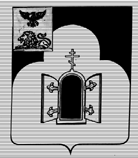 БЕЛГОРОДСКАЯ ОБЛАСТЬМУНИЦИПАЛЬНЫЙ РАЙОН «ЧЕРНЯНСКИЙ РАЙОН»МУНИЦИПАЛЬНЫЙ СОВЕТ ЧЕРНЯНСКОГО РАЙОНА                              Пятьдесят седьмая                                 сессия второго созываР Е Ш Е Н И Е25 июля 2018 г.                                                                                                № 604     О внесении изменений в решение Муниципального совета Чернянского района от 28.03.2014 г. № 84 «Об утверждении Положения об экономическом управлении администрации муниципального района «Чернянский район» Белгородской области»В соответствии со статьей 25 Устава Чернянского района, решением Муниципального совета Чернянского района от 25.07.2018 г. № 603 «Об определении уполномоченного органа  местного самоуправления Чернянского района в сфере муниципально-частного партнерства» Муниципальный совет Чернянского районарешил:1. Внести в решение Муниципального совета Чернянского района от 28.03.2014 г. № 84 «Об утверждении Положения об экономическом управлении администрации муниципального района «Чернянский район» Белгородской области» следующие изменения:раздел 3 Положения об экономическом управлении администрации муниципального района «Чернянский район» Белгородской области, утвержденного частью 1, дополнить пунктами следующего содержания:«3.23.  Обеспечение координации деятельности органов местного самоуправления Чернянского района и городского и сельских поселений Чернянского района (на основании соответствующих заключенных соглашений) при реализации проектов муниципально-частного партнерства;           3.24. Согласование публичному партнеру конкурсной документации для проведения конкурсов на право заключения соглашения о муниципально-частном партнерстве и осуществление мониторинга реализации соглашения о муниципально-частном партнерстве, представление в департамент экономического развития Белгородской области результатов мониторинга реализации соглашения о муниципально-частном партнерстве;3.25. Содействие в защите прав и законных интересов публичныхпартнеров и частных партнеров в процессе реализации соглашения о муниципально-частном партнерстве;           3.26. Ведение реестра заключенных соглашений о муниципально-частном партнерстве;3.27. Обеспечение открытости и доступности информации о соглашении, о муниципально-частном партнерстве;3.28. Осуществление иных полномочий, предусмотренных Федеральным законом от 13.07.2015 г. № 224-ФЗ «О государственно-частном партнерстве, муниципально-частном партнерстве в Российской Федерации и внесении изменений в отдельные законодательные акты Российской Федерации», другими федеральными законами, законами и нормативными правовыми актами Белгородской области, Уставом муниципального района «Чернянский район» Белгородской области и муниципальными правовыми актами;3.29. Обеспечение при реализации своих полномочий приоритета целей и задач по развитию конкуренции на товарных рынках в установленной сфере деятельности.».2. Разместить настоящее решение на официальном сайте органов местного самоуправления Чернянского района в сети Интернет в разделе «Муниципальный совет» (адрес сайта: http://www.admchern.ru).3.  Ввести в действие настоящее решение со дня его официального опубликования.4. Контроль за выполнением настоящего решения возложить на постоянную комиссию Муниципального совета по экономическому развитию, бюджету, муниципальной собственности и ЖКХ.И.о. председателя Муниципального советаЧернянского района                                                                   С.В.Шаповалов